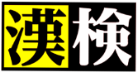 受検希望者が多ければ１月または２月に漢字検定の実施を検討します。受検を希望する人は、下のアンケート用紙を●月●日（●）までに●●先生に提出してください。高校入試対策として漢検！漢字は必ずといっていいほど入試で出題されます。また、特定の級を取得していれば得点に加算されたり合否判定の際にされたりする場合もあります。受験勉強が本格化する前の１、２年生のうちに無理のない級から順に漢検に挑戦しておくことで、入試前にあわてて勉強する必要がなくなります。また、年度末に学年の学習の総まとめとしても漢検に挑戦してみましょう！この用紙は申込用紙ではありません。希望者が１０名以上集まり、実施が決定した場合、改めて募集します。